Supplementary MaterialCosts of delivery approaches for providing livelihood projects to local communities as part of REDD+ programmes: An analysis from MadagascarJames L. MacKinnon1, Luciano Andriamaro2, Andoniaina Rambeloson2, Mialy Razafindrazakasoa2, Celia A. Harvey 31 Haughead, Rickarton, Stonehaven, AB39 3TH, UK 2 Conservation International Madagascar, Lot II W 27 D – Ankorahotra – P.O. Box. 5178- Antananarivo-101, Madagascar3Moore Center for Science and Oceans, Conservation International, 2011 Crystal Drive Suite 500, Arlington, VA 22202, USAThis supplementary material document provides tables of additional data, figures and further information on methodology to support and/or clarify information provided in the publication.Table S1. Cost categories used for the analysis and the types of data included in themTable S2. Model Selection for each of the cost variables.  Akaike Information Criterion (AIC) and Bayesian Information Criterion (BIC) were used to choose the most parsimonious of the linear mixed models. The AIC and BIC were calculated under assumptions of homogeneous variances, heterogeneous variances for approach, heterogeneous variances for type and heterogeneous variances for both type and  approach. The most parsimonious model (indicated in bold) was selected for each of the cost variables.Table S3. Model Selection for each of the cost categories.  Akaike Information Criterion (AIC) and Bayesian Information Criterion (BIC) were used to choose the most parsimonious of the linear mixed models. The AIC and BIC were calculated under assumptions of homogeneous variances, heterogeneous variances for approach, heterogeneous variances for type and heterogeneous variances for both type and  approach. The assumption of heterogeneous variances for both type and approach was most parsimonious in all cases.Table S4. Summary of the mean transaction costs (± standard error) in US dollars of each microproject approach and type. Transaction costs as defined here are costs incurred by the lead and intermediary organizations involved in providing a microproject.Table S5. Means and standard errors of the cost variables (in US dollars) of 463 microprojects at CAZ presented for the four delivery approaches.  Footnote: Data on the number of recipient households was unavailable for the conservation agreements.   For each delivery approach, the means include microprojects of various different types (e.g. beekeeping, cash crops, infrastructure, etc.). To test for differences between delivery approaches we used Linear Mixed Models (LMMs) and included the microproject type as a random effect. We also included the distance of microprojects from tarred roads and major towns as a covariate to account for the potential impact that the remoteness of a microproject had on costs. The results of the LMMs are presented as Table 4 in the publication.Figure S1. Map of the Ankeniheny Zahamena corridor (CAZ) showing forest cover and the REDD+ pilot location.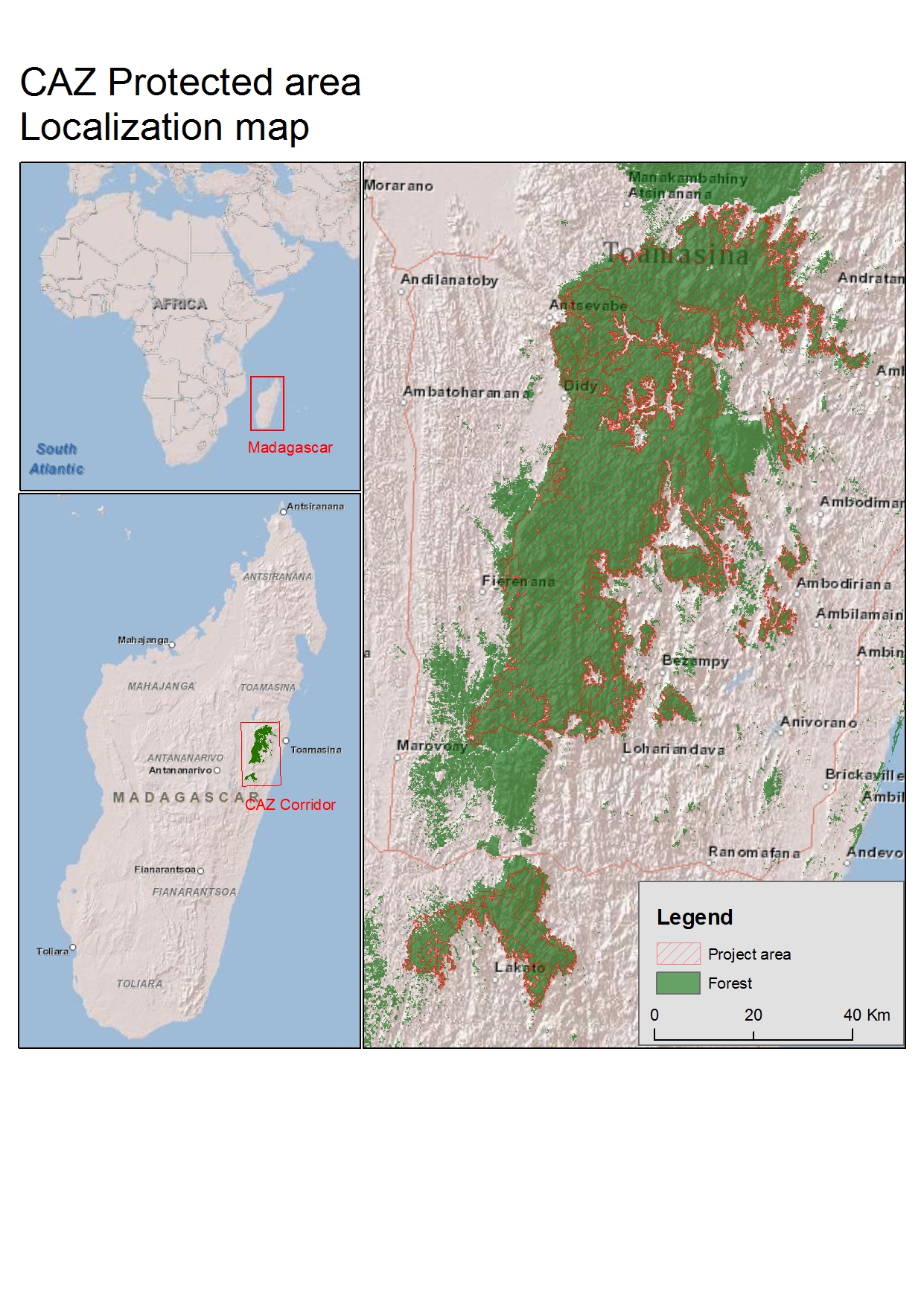 Figure S2. Estimated means and standard errors of cost variables based on the best model for each variable. The cost variables compared are i) total microproject cost, ii) the amount spent in the community on each microproject, iii) the proportion of expenditure in the community, iv) the number of recipient households per microproject, v) the cost of each project per recipient household and vi) the value of each microproject to the household. The four approaches used to deliver the microprojects are conservation agreements (Agreements), direct implementation (Direct), small grants (Grants) and Safeguards (Safeguard).  Data on the number of recipient households was unavailable for the conservation agreements.  In each case the letters a, b and c are used to indicate significant differences between the means based on LSD Fisher tests. Means with the same letters are not statistically different.  The values of the means and standard errors are presented in Table 4 of the publication. 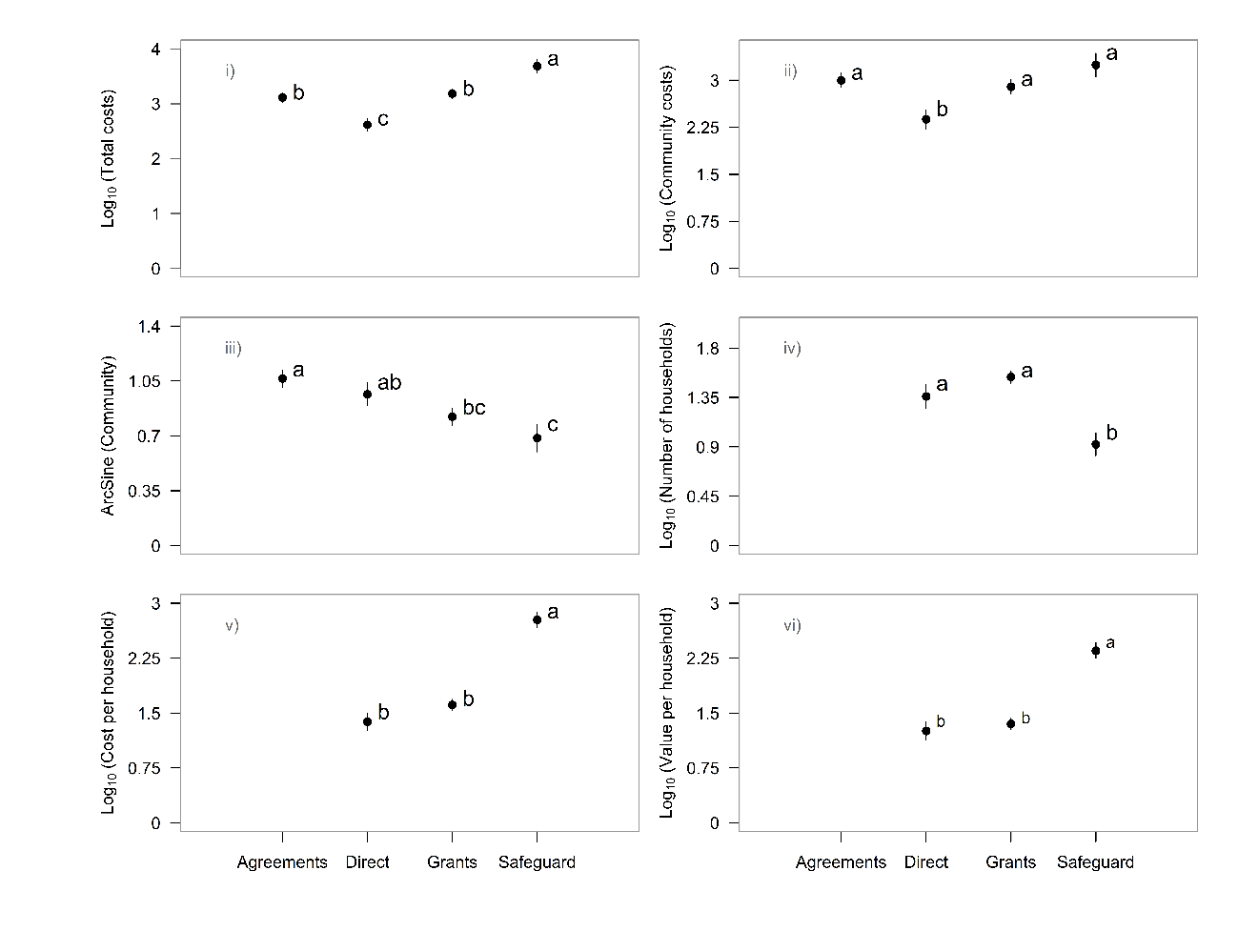 Figure S3. Estimated means and standard errors of the proportion of costs related to different cost categories based on the best model for each cost category.  The cost categories are arcsine transformed proportions of the total costs that were related to i) management costs including salaries and administrative costs, ii) travel and meeting costs, iii) supplies and inputs needed for the microproject and iv) contractor costs. In each case the letters a, b and c are used to indicate significant differences between the means based on LSD Fisher tests. Means with the same letters are not statistically different. 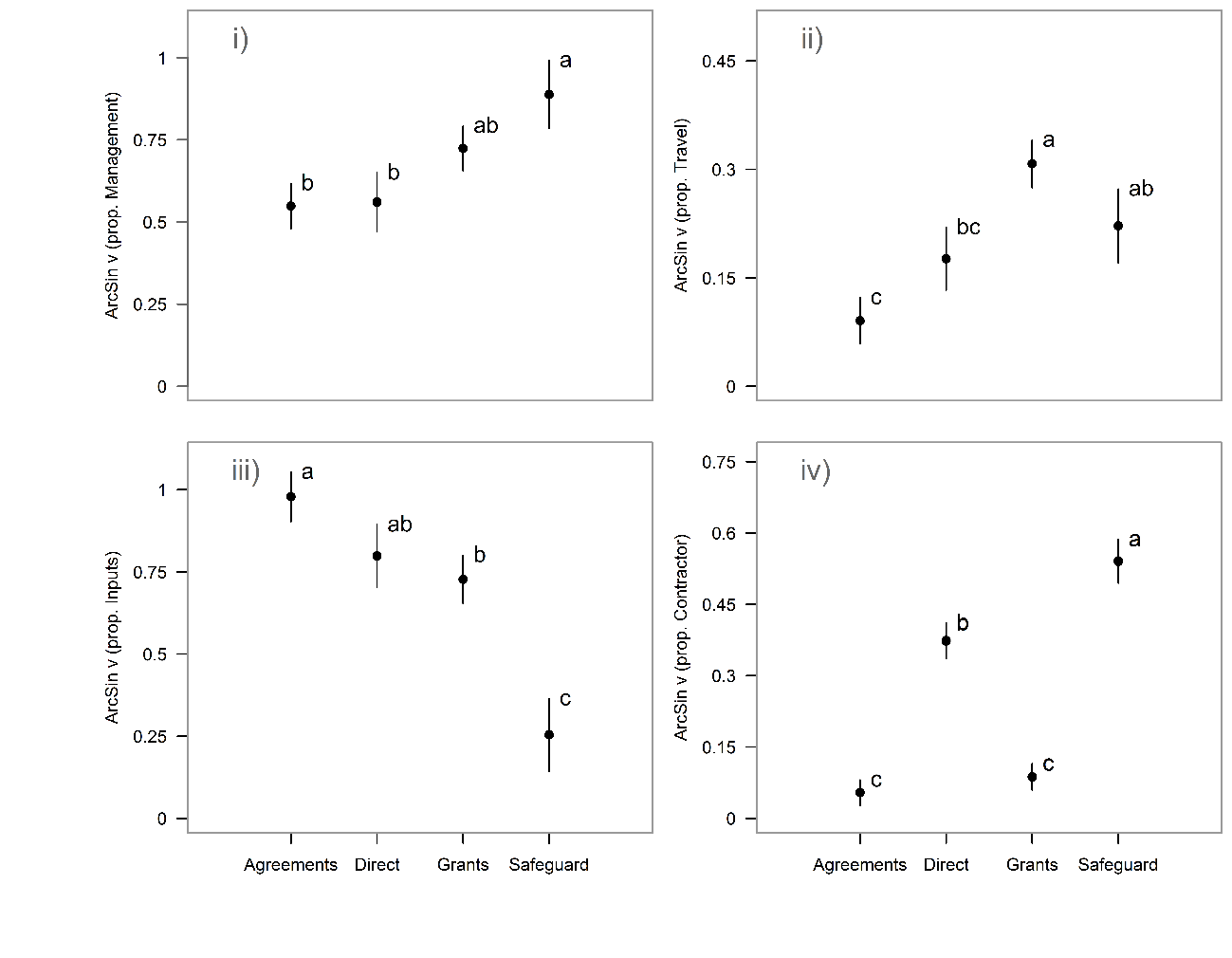 Additional Information on MethodsAdditional information on the location of microprojects and calculation of distances to roads and district towns.The quality of locality data associated with the projects varied. While some projects had accurate latitude and longitude information recorded, most were associated with a particular village while some of the older projects were only recorded as being in a particular commune. To use a consistent measure of location we therefore used the centre of the commune where each project occurred.  We then calculated two indices of accessibility for each project: the Euclidean distance to the closest tarred road and the Euclidean distance to the closest district town.  In the CAZ area, the district towns are relatively well served by the national road network and most of the goods and services needed to provide the livelihood projects in this study were acquired at them.  Distances between the centre of the commune where each microproject was located and the closest tarred road and towns were calculated using ArcGIS.  The data used for tarred roads and town locations came from the BD500 database published by the national mapping agency, FTM.  Distance from the microproject location to the closest tarred road or district town was calculated using the “Near” function in ArcGIS. The Geodesic distance was calculated and then converted to kilometres.Additional information on the linear mixed modelsThe form of the linear mixed model used for statistical analysis is:whereCategory used for analysisCategory from CI’s accountingTypes of data includedManagement costsSalaries and benefitsSalaries, Social security contributions, Taxes (paid by employer) on salariesManagement costsOffice suppliesStationeryManagement costsEquipmentEquipment purchasesManagement costsIndirect/overhead costsManagement fees of intermediary organizations, audited indirect/overhead costs of CIManagement costsOther costsBanking charges and currency exchange losses/gainsTravel and meeting costsTravelPublic transport costs, Fuel costs, vehicle repairs, vehicle hire, etc.Travel and meeting costsMeetingsWorkshop costs, hiring meeting locationInput costsBuilding materialsMaterials for constructionInput costsAgricultural inputsFertilizer, seeds, etc.Contractor costsContractorsExternal contractor costs as specified in a contractHomogeneous variancesHomogeneous variancesHeterogeneous variances for approachesHeterogeneous variances for approachesHeterogeneous variances for type
Heterogeneous variances for type
Heterogeneous variances for type and approachesHeterogeneous variances for type and approachesVariableAICBICAICBICAICBICAICBICTotal Project costs145.14178.14101.02146.3984.9150.949.79128.15Costs at community level461.09494.09332.59377.96402.01468299.04377.41Number of households276.82301.77120.95153.03205.06251.492.69146.16Cost per household144.02172.51Value per household114.36142.8531.1488.1150.82100.67Proportion spent at community level-310.37-277.37-349.09-303.72-345.72-279.72-401.42-323.05 VariableHomogeneous variancesHomogeneous variancesHeterogeneous variances for approachesHeterogeneous variances for approachesHeterogeneous variances for typeHeterogeneous variances for typeHeterogeneous variances for type and approachesHeterogeneous variances for type and approaches VariableHomogeneous variancesHomogeneous variancesHeterogeneous variances for approachesHeterogeneous variances for approachesHeterogeneous variances for typeHeterogeneous variances for typeHeterogeneous variances for type and approachesHeterogeneous variances for type and approachesAICBICAICBICAICBICAICBICManagement costs-249.17-216.18-321.48-276.10-353.93-287.93-435.96-361.68Travel costs-1064.82-1031.82-1124.77-1079.4-1152.07-1086.07-1236.72-1158.36Input costs-211.9-178.9-314.76-269.39-318-252-418.19-339.82Contractor costs-848.27-815.27-1066.39-1021.02-1002.19-936.2-1234.69-1156.32Microproject typeApproachApproachApproachApproachMicroproject typeConservation AgreementDirectSmall grantsSafeguardsTotalAgroforestry564 ± 14 (n=38)564 ± 14 (n=38)Beekeeping290 ± 57 (n=4)298 ± 0 (n=19)2,283 ± 182 (n=21)1,245 ± 174 (n=44)Cash-crop198 ± 20 (n=4)2,527 ± 173 (n=8)1,751 ± 350 (n=12)Education242 ± 18 (n=12)242 ± 18 (n=12)Fish-farming258 ± NA (n=1)110 ± 0 (n=15)600 ± 154 (n=10)304 ± 74 (n=26)Infrastructure213 ± 18 (n=6)110 ± 0 (n=11)596 ± 0 (n=12)333 ± 43 (n=29)Livestock299 ± 41 (n=10)111 ± 1 (n=46)1,151 ± 177 (n=26)3,665 ± 392 (n=25)1,211 ± 170 (n=107)Precautionary food storage400 ± 34 (n=24)400 ± 34 (n=24)Staple food crops465 ± 30 (n=35)114 ± 1 (n=25)1,155 ± 108 (n=70)3,560 ± 475 (n=41)1,438 ± 155 (n=171)Total367 ± 18 (n=96)111 ± 1 (n=97)936 ± 60 (n=183)3,282 ± 259 (n=87)1,086 ± 75 (n=463)VariableSafeguardsSmall grantsConservation agreementsDirect implementationTotal project cost7,951 ± 11181,999 ± 1081,589 ± 104630 ± 50Total spend at community level4,670 ± 8751,063 ± 591,222 ± 99519 ± 50Cost per household700 ± 6483 ± 7-31 ± 6Value per household235 ± 1844 ± 3-22 ± 4Proportion spent at community level0.42 ± 0.020.53 ± 0.010.72 ± 0.010.73 ± 0.02Management costs0.57 ± 0.010.44 ± 0.020.34 ± 0.020.25 ± 0.01Travel costs0.05 ± 0.000.10 ± 0.000.01 ± 0.000.04 ± 0.00Input costs0.08 ± 0.010.45 ± 0.020.64 ± 0.030.59 ± 0.02Contractor costs0.30 ± 0.020.01 ± 0.000.00 ± 0.000.12 ± 0.01